Краснодарский край Крыловский район станица Октябрьскаямуниципальное  бюджетное общеобразовательное  учреждение                       средняя общеобразовательная школа №30 имени Героя Советского Союза Константина Тимофеевича Першина станицы Октябрьской                 муниципального образования Крыловский район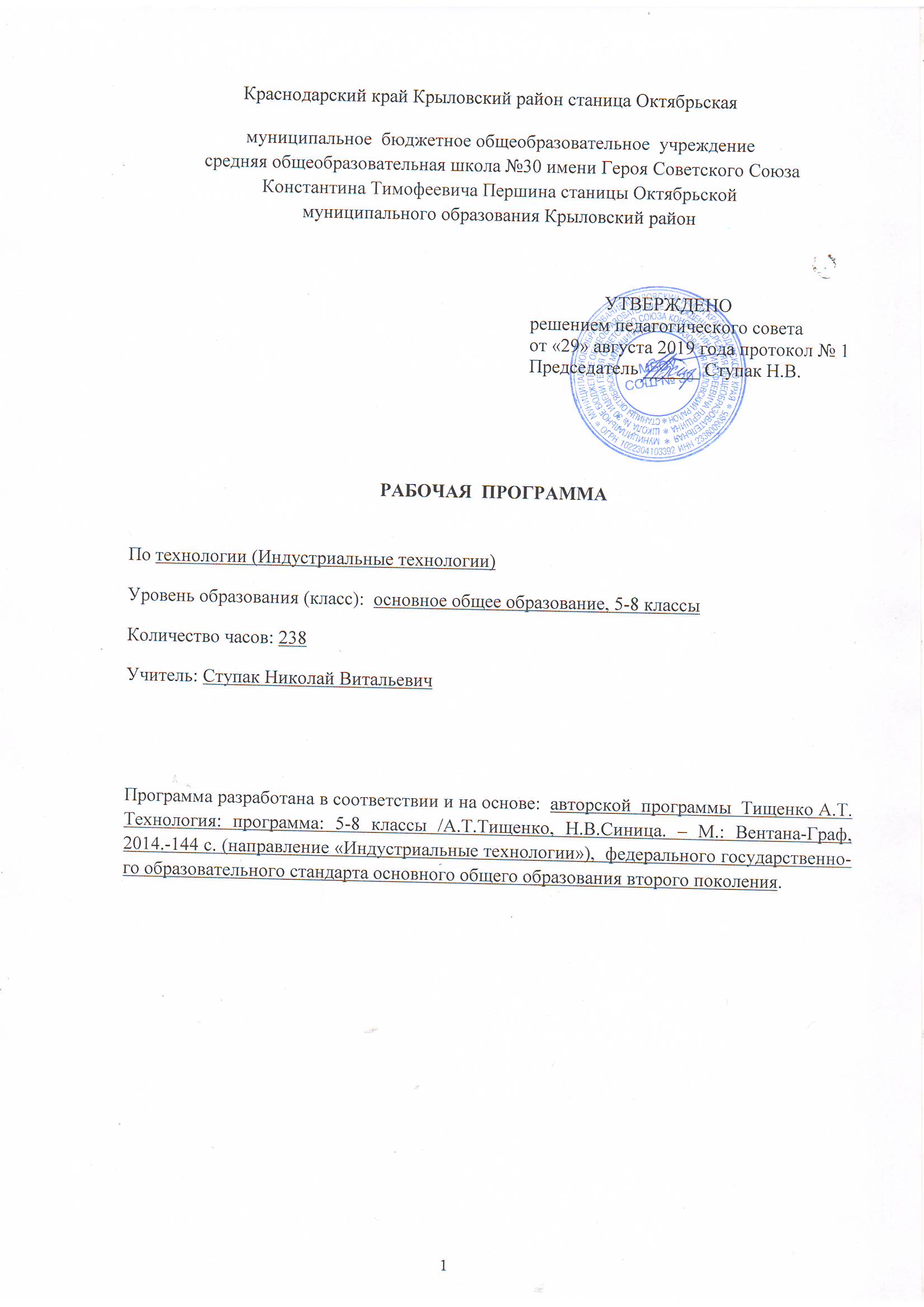 РАБОЧАЯ  ПРОГРАММАПо технологии (Индустриальные технологии)Уровень образования (класс):  основное общее образование, 5-8 классы                    Количество часов: 238                     Учитель: Ступак Николай ВитальевичПрограмма разработана в соответствии и на основе:  авторской  программы  Тищенко А.Т. Технология: программа: 5-8 классы /А.Т.Тищенко, Н.В.Синица. – М.: Вентана-Граф, 2014.-144 с. (направление «Индустриальные технологии»),  федерального государственного образовательного стандарта основного общего образования второго поколения.ПЛАНИРУЕМЫЕ РЕЗУЛЬТАТЫ ОСВОЕНИЯ УЧЕБНОГО ПРЕДМЕТАЛичностные, метапредметные и предметные результаты освоения  учебного  предмета  «Технология»При изучении технологии в основной школе обеспечивается достижение личностных, метапредметных и предметных результатов.Личностные результаты освоения обучающимися предмета «Технология» в основной школе:формирование целостного мировоззрения, соответствующего современному уровню развития науки и общественной практики; проявление познавательной активности в области предметной технологической деятельности;формирование ответственного отношения к учению, готовности и способности обучающихся к саморазвитию и самообразованию на основе мотивации к обучению и познанию; овладение элементами организации умственного и физического труда;самооценка умственных и физических способностей при трудовой деятельности в различных сферах с позиций будущей социализации и стратификации;развитие трудолюбия и ответственности за результаты своей деятельности; выражение желания учиться для удовлетворения перспективных потребностей;осознанный выбор и построение дальнейшей индивидуальной траектории образования на базе осознанного ориентирования в мире профессий и профессиональных предпочтений с учётом устойчивых познавательных интересов, а также на основе формирования уважительного отношения к труду;становление самоопределения в выбранной сфере будущей профессиональной деятельности, планирование образовательной и профессиональной карьеры, осознание необходимости общественно полезного труда как условия безопасной и эффективной социализации;формирование коммуникативной компетентности в общении и сотрудничестве со сверстниками; умение общаться при коллективном выполнении работ или проектов с учётом общности интересов и возможностей членов трудового коллектива;проявление технико-технологического и экономического мышления при организации своей деятельности;самооценка готовности к предпринимательской деятельности в сфере технологий, к рациональному ведению домашнего хозяйства;формирование основ экологической культуры, соответствующей современному уровню экологического мышления; бережное отношение к природным и хозяйственным ресурсам;развитие эстетического сознания через освоение художественного наследия народов России и мира, творческой деятельности эстетического характера; формирование индивидуально-личностных позиций учащихся. Метапредметные результаты освоения учащимися предмета «Технология» в основной школе:самостоятельное определение цели своего обучения, постановка и формулировка для себя новых задач в учёбе и познавательной деятельности;алгоритмизированное планирование процесса познавательно-трудовой деятельности;определение адекватных имеющимся организационным и материально-техническим условиям способов решения учебной или трудовой задачи на основе заданных алгоритмов;комбинирование известных алгоритмов технического и технологического творчества в ситуациях, не предполагающих стандартного применения одного из них; поиск новых решений возникшей технической или организационной проблемы;выявление потребностей, проектирование и создание объектов, имеющих потребительную стоимость; самостоятельная организация и выполнение различных творческих работ по созданию изделий и продуктов;виртуальное и натурное моделирование технических объектов, продуктов и технологических процессов; проявление инновационного подхода к решению учебных и практических задач в процессе моделирования изделия или технологического процесса;осознанное использование речевых средств в соответствии с задачей коммуникации для выражения своих чувств, мыслей и потребностей; планирование и регуляция своей деятельности; подбор аргументов, формулирование выводов по обоснованию технико-технологического и организационного решения; отражение в устной или письменной форме результатов своей деятельности;формирование и развитие компетентности в областииспользования информационно-коммуникационных технологий (ИКТ); выбор для решения познавательных и коммуникативных задач различных источников информации, включая энциклопедии, словари, интернет-ресурсы и другие базы данных;организация учебного сотрудничества и совместной деятельностис учителем и сверстниками; согласование и координация совместной познавательно-трудовой деятельности с другими её участниками; объективное оценивание вклада своей познавательно-трудовой деятельности в решение общих задач коллектива;оценивание правильности выполнения учебной задачи,собственных возможностей её решения; диагностика результатов познавательно-трудовой деятельности по принятым критериям и показателям; обоснование путей и средств устранения ошибок или разрешения противоречий в выполняемых технологических процессах;соблюдение норм и правил безопасности познавательно-трудовойдеятельности и созидательного труда; соблюдение норм и правил культуры труда в соответствии с технологической культурой производства;оценивание своей познавательно-трудовой деятельности с точкизрения нравственных, правовых норм, эстетических ценностей по принятым в обществе и коллективе требованиям и принципам;формирование и развитие экологического мышления, умениеприменять его в познавательной, коммуникативной, социальной практике и профессиональной ориентации.Предметные результаты освоения учащимися предмета«Технология» в основной школе: в познавательной сфере:осознание роли техники и технологий для прогрессивного развития общества; формирование целостного представления о техносфере, сущности технологической культуры и культуры труда; классификация видов и назначения методов получения и преобразования материалов, энергии, информации, природных объектов, а также соответствующих технологий промышленного производства; ориентация в имеющихся и возможных средствах и технологиях создания объектов труда;практическое освоение обучающимися основ проектно-исследовательской деятельности; проведение наблюдений и экспериментов под руководством учителя; объяснение явлений, процессов и связей, выявляемых в ходе исследований;уяснение социальных и экологических последствий развития технологий промышленного и сельскохозяйственного производства, энергетики и транспорта; распознавание видов, назначения материалов, инструментов и оборудования, применяемого в технологических процессах; оценка технологических свойств сырья, материалов и областей их применения;развитие умений применять технологии представления, преобразования и использования информации, оценивать возможности и области применения средств и инструментов ИКТ в современном производстве или сфере обслуживания, рациональное использование учебной и дополнительной технической и технологической информации для проектирования и создания объектов труда;овладение средствами и формами графического отображения объектов или процессов, правилами выполнения графической документации, овладение методами чтения технической, технологической и инструктивной информации;формирование умений устанавливать взаимосвязь знаний по разным учебным предметам для решения прикладных учебных задач; применение общенаучных знаний по предметам естественно-математического цикла в процессе подготовки и осуществления технологических процессов для обоснования и аргументации рациональности деятельности; применение элементов экономики при обосновании технологий и проектов;овладение алгоритмами и методами решения организационных и технико-технологических задач; овладение элементами научной организации труда, формами деятельности, соответствующими культуре труда и технологической культуре производства;в трудовой сфере:планирование технологического процесса и процесса труда;подбор материалов с учётом характера объекта труда и технологии; подбор инструментов, приспособлений и оборудования с учётом требований технологии и материально-энергетических ресурсов;овладение методами учебно-исследовательской и проектнойдеятельности, решения творческих задач, моделирования, конструирования; проектирование последовательности операций и составление операционной карты работ;выполнение технологических операций с соблюдениемустановленных норм, стандартов, ограничений; соблюдение трудовой и технологической дисциплины; соблюдение норм и правил безопасного труда, пожарной безопасности, правил санитарии и гигиены;выбор средств и видов представления технической и технологи-ческой информации в соответствии с коммуникативной задачей, сферой и ситуацией общения;контроль промежуточных и конечных результатов труда поустановленным критериям и показателям с использованием контрольных и измерительных инструментов; выявление допущенных ошибок в процессе труда и обоснование способов их исправления;документирование результатов труда и проектной деятельности;расчёт себестоимости продукта труда; примерная экономическая оценка возможной прибыли с учётом сложившейся ситуации на рынке товаров и услуг;в мотивационной сфере:оценивание своей способности к труду в конкретной предметнойдеятельности; осознание ответственности за качество результатов труда;согласование своих потребностей и требований с потребностямии требованиями других участников познавательно-трудовой деятельности;формирование представлений о мире профессий, связанных сизучаемыми технологиями, их востребованности на рынке труда; направленное продвижение к выбору профиля технологической подготовки в старших классах полной средней школы или будущей профессии в учреждениях начального профессионального или среднего специального образования;выраженная готовность к труду в сфере материальногопроизводства или сфере услуг; оценивание своей способности и готовности к предпринимательской деятельности;стремление к экономии и бережливости в расходовании времени,материалов, денежных средств, труда; наличие экологической культуры при обосновании объекта труда и выполнении работ;в эстетической сфере:овладение методами эстетического оформления изделий, обеспечения сохранности продуктов труда, дизайнерского проектирования изделий; разработка варианта рекламы выполненного объекта или результата труда;рациональное и эстетическое оснащение рабочего места с учётом требований эргономики и элементов научной организации труда;умение выражать себя в доступных видах и формах художественно-прикладного творчества; художественное оформление объекта труда и оптимальное планирование работ;рациональный выбор рабочего костюма и опрятное содержание рабочей одежды;участие в оформлении класса и школы, озеленении пришкольного участка, стремление внести красоту в домашний быт;в коммуникативной сфере:практическое освоение умений, составляющих основу коммуникативной компетентности: действовать с учётом позиции другого и уметь согласовывать свои действия; устанавливать и поддерживать необходимые контакты с другими людьми; удовлетворительно владеть нормами и техникой общения; определять цели коммуникации, оценивать ситуацию, учитывать намерения и способы коммуникации партнёра, выбирать адекватные стратегии коммуникации;установление рабочих отношений в группе для выполнения практической работы или проекта, эффективное сотрудничество и способствование эффективной кооперации; интегрирование в группу сверстников и построение продуктивного взаимодействия со сверстниками и учителями;сравнение разных точек зрения перед принятием решения и осуществлением выбора; аргументирование своей точки зрения, отстаивание в споре своей позиции невраждебным для оппонентов образом;адекватное использование речевых средств для решения различных коммуникативных задач; овладение устной и письменной речью; построение монологических контекстныхвысказываний; публичная презентация и защита проекта изделия, продукта труда или услуги; в физиолого-психологической сфере:развитие моторики и координации движений рук при работе с ручными инструментами и выполнении операций с помощью машин и механизмов; достижение необходимой точности движений при выполнении различных технологических операций;соблюдение необходимой величины усилий, прилагаемых к инструментам, с учётом технологических требований;сочетание образного и логического мышления в проектной деятельности.Раздел «Технологии обработки конструкционных материалов.Выпускник научится:находить в учебной литературе сведения, необходимые для конструирования объекта и осуществления выбранной технологии;читать технические рисунки, эскизы, чертежи, схемы;выполнять в масштабе и правильно оформлять технические рисунки и эскизы разрабатываемых объектов;осуществлять технологические процессы создания или ремонта материальных объектов.Выпускник получит возможность научиться:грамотно пользоваться графической документацией и технико-технологической информацией, которые применяются при разработке, создании и эксплуатации различных технических объектов;осуществлять технологические процессы создания или ремонта материальных объектов, имеющих инновационные элементы.Раздел «Технологии домашнего  хозяйства».Выпускник научится:осуществлять  технологические  процессы мелкого  ремонта  деталей  интерьера, одежды и обуви;оценивать и регулировать микроклимат в доме;подбирать на основе рекламной  информации  современную  бытовую  технику с учётом  потребностей и доходов  семьи;правильно эксплуатировать системы  энергосбережения, теплоснабжения, водопровода  и  канализации;осуществлять  технологию  построения  семейного  бюджета;осуществлять  технологию  выполнения  основ штукатурных работ, оклейки стен обоями;устранять  простые  неисправности  систем  водоснабжения и канализации.Выпускник получит возможность научиться:осуществлять технологические процессыремонтадеталей  интерьера;осуществлять технологические процессы  ремонта  одежды  и  обуви;выполнять изготовление полезных  для  дома  вещей  издревесины, металла,  искусственных  материалов, имеющих  инновационные  элементы.Раздел «Электротехника».Выпускник научится:разбираться в адаптированной для школьников технико- технологической информации по электротехнике и ориентироваться в электрических схемах, которые применяются при разработке, создании и эксплуатации электрифицированных приборов и аппаратов, составлять простые электрические схемы цепей бытовых устройств и моделей;осуществлять технологические процессы сборки или ремонта объектов, содержащих электрические цепи, с учётом необходимости экономии электрической энергии. Выпускник получит возможность научиться:составлять электрические схемы, которые применяются при разработке электроустановок, создании и эксплуатации электрифицированных приборов и аппаратов, используя дополнительные источники информации (включая Интернет);осуществлять процессы сборки, регулировки или ремонта объектов, содержащих электрические цепи с элементами электроники.Раздел  «Современное  производство  и  профессиональное  самоопределение».Выпускник научится:построению двух-трёх вариантов  личного  профессиональногоплана и путей получения профессионального образования на основе соотнесения своих интересов и возможностей с содержанием и условиями труда по массовым профессиям и их востребованностью на региональном рынке труда.Выпускник получит возможность научиться:планировать профессиональную карьеру;рационально выбирать пути продолжения образования или трудоустройства;ориентироваться в информации по трудоустройству и продолжению образования;оценивать свои возможности и возможности своей семьи для предпринимательской деятельности.Раздел «Технологии исследовательской, опытнической и проектной деятельности».Выпускник научится:планировать ивыполнять учебные  технологические  проекты:выявлять и формулировать проблему; обосновывать цель проекта, конструкцию изделия, сущность итогового продукта или желаемого результата; планировать этапы выполнения работ; составлять технологическую карту изготовления изделия; выбирать средства реализации замысла; осуществлять технологический процесс; контролировать ход и результаты выполнения проекта;представлять результаты выполненного проекта: пользоватьсяосновными видами проектной документации; готовитьпояснитель- ную записку к проекту; оформлять проектные материалы; представлять проект к защите.Выпускник получит возможность научиться:организовывать и осуществлять проектную деятельность на основе установленных норм и стандартов, поиска новых технологических решений; планировать и организовывать технологический процесс с учётом имеющихся ресурсов и условий;осуществлять презентацию, экономическую и экологическую оценку проекта, давать примерную оценку стоимости произведённого продукта как товара на рынке; разрабатывать вариант рекламы для продукта труда.СОДЕРЖАНИЕ УЧЕБНОГО ПРЕДМЕТАРаздел «Технологии обработки конструкционных материалов»Тема 1. Технологии ручной обработки древесины и древесных материалов5 классТеоретические сведения. Древесина как природный конст-рмсционный материал, её строение, свойства и области применения. Пиломатериалы, их виды, области применения. Виды древесных материалов, свойства, области применения.Понятия «изделие» и «деталь». Графическое изображение деталей и изделий. Графическая документация: технический рисунок, эскиз, чертёж. Линии и условные обозначения. Прямоугольные проекции на одну, две и три плоскости (виды чертежа).Столярный верстак, его устройство. Ручные инструменты и приспособления для обработки древесины и древесных материалов.Последовательность изготовления деталей из древесины. Технологический процесс, технологическая карта.Разметка заготовок из древесины. Виды контрольно-измерительных и разметочных инструментов, применяемых при изготовлении изделий из древесины.Основные технологические операции ручной обработки древесины: пиление, строгание, сверление, зачистка деталей и изделий; контроль качества. Приспособления для ручной обработки древесины. Изготовление деталей различных геометрических форм ручными инструментами.Сборка деталей изделия из древесины с помощью гвоздей, шурупов, саморезов и клея. Отделка деталей и изделий тонированием и лакированием.Правила безопасного труда при работе ручными столярными инструментами.Лабораторно-практические и практические работы. Распознавание древесины и древесных материалов.Чтение чертежа. Выполнение эскиза или технического ри-отиса детали из древесины.Организация рабочего места для столярных работ.Разработка последовательности изготовления деталей из древесины.Разметка заготовок из древесины; способы применения контрольно-измерительных и разметочных инструментов.Ознакомление с видами и рациональными приёмами работы ручными инструментами при пилении, строгании, сверлении, зачистке деталей и изделий. Защитная и декоративная отделка изделий.Изготовление деталей и изделий по техническим рисункам, эскизам, чертежам и технологическим картам. Соединение деталей из древесины с помощью гвоздей, шурупов (саморезов), клея. Выявление дефектов в детали и их устранение. Соблюдение правил безопасной работы при использовании ручных инструментов, приспособлений и оборудования. Уборка рабочего места.6 классТеоретические сведения. Заготовка древесины, пороки древесины. Отходы древесины и их рациональное использование. Профессии, связанные с производством древесины, древесных материалов и восстановлением лесных массивов.Свойства древесины: физические (плотность, влажность), механические (твёрдость, прочность, упругость). Сушка древесины: естественная, искусственная.Общие сведения о сборочных чертежах. Графическое изображение соединений на чертежах. Спецификация составных частей изделия. Правила чтения сборочных чертежей.Технологическая карта и её назначение. Использование персонального компьютера (ПК) для подготовки графической документации.Соединение брусков из древесины: внакладку, с помощью шкантов.Изготовление цилиндрических и конических деталей ручным инструментом. Контроль качества изделий.Изготовление деталей и изделий по техническим рисункам, эскизам, чертежам и технологическим картам.Отделка деталей и изделий окрашиванием. Выявление дефектов в детали (изделии) и их устранение.Правила безопасного труда при работе ручными столярными инструментами.Лабораторно-практические и практические работы. Распознавание природных пороков древесины в материалах и заготовках.Исследование плотности древесины.Чтение сборочного чертежа. Определение последовательности сборки изделия по технологической документации.Разработка технологической карты изготовления детали ill древесины.Изготовление изделия из древесины с соединением брусков ми,(кладку.Изготовление деталей, имеющих цилиндрическую и коническую форму.Сборка изделия по технологической документации.Окрашивание изделий из древесины красками и эмалями.7 классТеоретические сведения. Конструкторская и технологичекая документация. Использование ПК для подготовки конструкторской и технологической документации.Заточка и настройка дереворежущих инструментов.Точность измерений и допуски при обработке. Отклонения и допуски на размеры детали.Столярные шиповые соединения. Технология шипового соединения деталей. Выдалбливание проушин и гнёзд.Технология соединения деталей шкантами и шурупами в нагель. Рациональные приёмы работы ручными инструментами при подготовке деталей и сборке изделий.Изготовление деталей и изделий различных геометрических форм по техническим рисункам, эскизам, чертежам и технологическим картам.Правила безопасного труда при работе ручными столярными инструментами.Лабораторно-практические и практические работы. Разработка чертежей деталей и изделий. Разработка технологических карт изготовления деталей из древесины.Настройка рубанка. Доводка лезвия ножа рубанка.Расчёт отклонений и допусков на размеры деталей.Расчёт шиповых соединений деревянной рамки.Изготовление изделий из древесины с шиповым соединением брусков. Ознакомление с рациональными приёмами работы ручными инструментами при выпиливании, долблении и зачистке шипов и проушин.Соединение деталей из древесины шкантами и шурупами в нагель.Тема 2. Технологии машинной обработки древесины и древесных материалов6	классТеоретические сведения. Токарный станок для обработки древесины: устройство, назначение. Организация работ на токарном станке. Оснастка и инструменты для работы на токарном станке. Технология токарной обработки древесины. Контроль качества деталей.Графическая и технологическая документация для деталей и: древесины, изготовляемых на токарном станке. Компьютеризации проектирования изделий из древесины и древесных материалов.Изготовление деталей и изделий на токарном станке по техническим рисункам, эскизам, чертежам и технологическим картам.Профессии, связанные с производством и обработкой древесины и древесных материалов.Правила безопасного труда при работе на токарном станке.Лабораторно-практические и практические работы. Изучение устройства токарного станка для обработки древесины. Организация рабочего места для выполнения токарных работ с древесиной. Соблюдение правил безопасного труда при работе на токарном станке. Уборка рабочего места.Точение заготовок на токарном станке для обработки древесины. Шлифовка и зачистка готовых деталей.Точение деталей (цилиндрической и конической формы) на токарном станке для обработки древесины. Применение контрольно-измерительных инструментов при выполнении токарных работ.7	классТеоретические сведения. Конструкторская и технологическая документация для деталей из древесины, изготовляемых на токарном станке. Использование ПК для подготовки конструкторской и технологической документации.Технология обработки наружных фасонных поверхностей деталей из древесины. Обработка вогнутой и выпуклой криволинейной поверхности. Точение шаров и дисков.Технология точения декоративных изделий, имеющих внутренние полости. Контроль качества деталей. Шлифовка и отделка изделий.Экологичность заготовки, производства и обработки древесины и древесных материалов.Изготовление деталей и изделий на токарном станке по техническим рисункам, эскизам, чертежам и технологическим картам.Лабораторно-практические и практические работы. Наполнение чертежей и технологических карт для деталей из древесины, изготовляемых на токарном станке.Точение деталей из древесины по эскизам, чертежам и технологическим картам. Ознакомление со способами применении разметочных и контрольно-измерительных инструментов при изготовлении деталей с фасонными поверхностями.Точение декоративных изделий из древесины. Ознакомление с рациональными приёмами работы при выполнении различных видов токарных работ. Соблюдение правил безопасного труда при работе на станках. Уборка рабочего места.Тема 3. Технологии ручной обработки металлов и искусственных материалов5 классТеоретические сведения. Металлы и их сплавы, область применения. Чёрные и цветные металлы. Основные технологические свойства металлов. Способы обработки отливок из металла. Тонколистовой металл и проволока. Профессии, связанные с производством металлов.Виды и свойства искусственных материалов. Назначение и область применения искусственных материалов. Особенности наработки искусственных материалов. Экологическая безопасность при обработке, применении и утилизации искусственных материалов.Рабочее место для ручной обработки металлов. Слесарный верстак и его назначение. Устройство слесарных тисков. Инструменты и приспособления для ручной обработки металлов и искусственных материалов, их назначение и способы применения.Графические изображения деталей из металлов и искусственных материалов. Применение ПК для разработки графической документации.Технологии изготовления изделий из металлов и искусственных материалов ручными инструментами. Технологические карты.Технологические операции обработки металлов ручными инструментами: правка, разметка, резание, гибка, зачистка, сверление.  Особенности выполнения работ.  Основные сведения об имеющихся на промышленных предприятиях способах правки резания, гибки, зачистки заготовок, получения отверстий в заготовках с помощью специального оборудования.Основные технологические операции обработки искусственных материалов ручными инструментами.Точность обработки и качество поверхности деталей. Контрольно-измерительные инструменты, применяемые при изготовлении деталей из металлов и искусственных материалов.Сборка изделий из тонколистового металла, проволоки искусственных материалов. Соединение заклёпками. Соединение тонколистового металла фальцевым швом.Способы отделки поверхностей изделий из металлов и искусственных материалов.Профессии, связанные с ручной обработкой металлов.Правила безопасного труда при ручной обработке металловЛабораторно-практические и практические работы. Ознакомление с образцами тонколистового металла и проволоки, исследование их свойств.Ознакомление с видами и свойствами искусственных материалов.Организация рабочего места для ручной обработки металлов. Ознакомление с устройством слесарного верстака и тис ков. Соблюдение правил безопасного труда. Уборка рабочего места.Чтение чертежей. Графическое изображение изделий из тонколистового металла, проволоки и искусственных материалов Разработка графической документации с помощью ПК.Разработка технологии изготовления деталей из металлов и искусственных материалов.Правка заготовок из тонколистового металла и проволоки Инструменты и приспособления для правки.Разметка заготовок из тонколистового металла, проволоки пластмассы. Отработка навыков работы с инструментами для слесарной разметки.Резание заготовок из тонколистового металла, проволоки искусственных материалов.Зачистка деталей из тонколистового металла, проволоки, пластмассы.Гибка заготовок из тонколистового металла, проволоки. Отработка навыков работы с инструментами и приспособлениями для гибки.Получение отверстий в заготовках из металлов и искусственных материалов. Применение электрической (аккумулятор ной) дрели для сверления отверстий.Соединение деталей из тонколистового металла, проволоки, скусственных материалов.Отделка изделий из тонколистового металла, проволоки, искусственных материалов.Изготовление деталей из тонколистового металла, проволоки, искусственных материалов по эскизам, чертежам и технологическим картам. Визуальный и инструментальный контроль качества  деталей. Выявление дефектов и их устранение.6 классТеоретические сведения. Металлы и их сплавы, область применения. Свойства чёрных и цветных металлов. Свойства искусственных материалов. Сортовой прокат, профили сортового проката.Чертежи деталей из сортового проката. Применение компьютера для разработки графической документации. Чтение сборочных чертежей.Контрольно-измерительные инструменты. Устройство штангенциркуля. Измерение размеров деталей с помощью штангенциркуля.Технологии изготовления изделий из сортового проката.Технологические операции обработки металлов ручными инструментами: резание, рубка, опиливание, отделка; инструменты и приспособления для данных операций. Особенности резания слесарной ножовкой, рубки металла зубилом, опиливании заготовок напильниками.Способы декоративной и лакокрасочной защиты и отделки поверхностей изделий из металлов и искусственных материалов.Профессии, связанные с ручной обработкой металлов, механосборочными и ремонтными работами, отделкой поверхностей деталей, контролем готовых изделий.Лабораторно-практические и практические работы. Распознавание видов металлов и сплавов, искусственных материалов. Ознакомление со свойствами металлов и сплавов.Ознакомление с видами сортового проката.Чтение чертежей отдельных деталей и сборочных чертежей. Выполнение чертежей деталей из сортового проката.Изучение устройства штангенциркуля. Измерение размеров деталей с помощью штангенциркуля.Разработка технологической карты изготовления изделия из сортового проката.Резание металла и пластмассы слесарной ножовкой. Рубка металла в тисках и на плите.Опиливание заготовок из металла и пластмасс. Отработка навыков работы с напильниками различных видов. Отделка поверхностей изделий. Соблюдение правил безопасного труда.7 классТеоретические сведения. Металлы и их сплавы, область применения. Классификация сталей. Термическая обработка сталей.Резьбовые соединения. Резьба. Технология нарезания в металлах и искусственных материалах наружной и внутренней резьбы вручную. Режущие инструменты (метчик, плашка), приспособления и оборудование для нарезания резьбы.Визуальный и инструментальный контроль качества деталей.Профессии, связанные с ручной обработкой металлов, термической обработкой материалов.Лабораторно-практические и практические работы. Ознакомление с термической обработкой стали.Нарезание наружной и внутренней резьбы вручную. Отработка навыков нарезания резьбы в металлах и искусственных материалах. Выявление дефектов и их устранение.Изготовление деталей из тонколистового металла, проволоки, искусственных материалов по эскизам, чертежам и технологическим картам.Тема 4. Технологии машинной обработки металлов и искусственных материалов5 классТеоретические сведения. Понятие о машинах и механизмах. Виды механизмов. Виды соединений. Простые и сложные детали. Профессии, связанные с обслуживанием машин и механизмов.Сверлильный станок: назначение, устройство. Организация рабочего места для работы на сверлильном станке. Инструменты и приспособления для работы на сверлильном станке. Правила безопасного труда при работе на сверлильном станке.Изготовление деталей из тонколистового металла, проволоки, искусственных материалов по эскизам, чертежам и технологическим картам.Лабораторно-практические и практические работы. Ознакомление с механизмами, машинами, соединениями, деталями.Ознакомление с устройством настольного сверлильного станка, с приспособлениями и инструментами для работы на станке.Отработка навыков работы на сверлильном станке. Применение контрольно-измерительных инструментов при сверлильных работах.6 классТеоретические сведения. Элементы машиноведения. Составные части машин. Виды механических передач. Понятие о передаточном отношении. Соединения деталей.Современные ручные технологические машины и механизмы для выполнения слесарных работ.Лабораторно-практические и практические работы.
Ознакомление с составными частями машин. Ознакомление
с механизмами (цепным, зубчатым, реечным) соединениями
шпоночными ,шлицевыми).Определение передаточного отношении зубчатой передачи.Ознакомление с современными ручными технологическими принципами и механизмами для выполнения слесарных работ.7 классТеоретические сведения. Токарно-винторезный станок: устройство, назначение, приёмы подготовки к работе; приёмы управления и выполнения операций. Инструменты и приспособления для работы на токарном станке. Основные операции токарной обработки и особенности их выполнения. Особенности  точения изделий из искусственных материалов. Правила безопасной работы на токарном станке.Фрезерный станок: устройство, назначение, приёмы работы. Инструменты и приспособления для работы на фрезерном станке. Основные операции фрезерной обработки и особенности их выполнения. Правила безопасной работы на фрезерном станке.Графическая документация для изготовления изделий на токарном и фрезерном станках. Технологическая документация для изготовления изделий на токарном и фрезерном станках. Операционная карта.Перспективные технологии производства деталей из металлов и искусственных материалов. Экологические проблемы производства, применения и утилизации изделий из металлов и искусственных материалов.Профессии, связанные с обслуживанием, наладкой и ремонтом токарных и фрезерных станков.Лабораторно-практические и практические работы. Ознакомление с устройством школьного токарно-винторезного станка.Ознакомление с видами и назначением токарных резцов, режимами резания при токарной обработке.Управление токарно-винторезным станком. Наладка и настройка станка.Отработка приёмов работы на токарно-винторезном станке! (обтачивание наружной цилиндрической поверхности, подрезка торца, сверление заготовки). Соблюдение правил безопасного труда. Уборка рабочего места.Нарезание резьбы плашкой на токарно-винторезном станке.Ознакомление с устройством настольного горизонтального фрезерного станка. Ознакомление с режущим инструментом для фрезерования.Наладка и настройка школьного фрезерного станка. Установка фрезы и заготовки. Фрезерование. Соблюдение правил безопасного труда. Уборка рабочего места.Разработка чертежей для изготовления изделий на токарном и фрезерном станках. Применение ПК для разработки графической документации.Разработка операционной карты на изготовление детали вращения и детали, получаемой фрезерованием. Применение ПК для разработки технологической документации.Изготовление деталей из металла и искусственных материалов на токарном и фрезерном станках по эскизам, чертежам и технологическим картам.Тема 5. Технологии художественно-прикладной обработки материалов5 классТеоретические сведения. Традиционные виды декоративно-прикладного творчества и народных промыслов при работе с древесиной. Единство функционального назначения, формы и художественного оформления изделия.Технологии художественно-прикладной обработки материалов. Выпиливание лобзиком. Материалы, инструменты и приспоособления для выпиливания. Организация рабочего места. Приёмы выполнения работ. Правила безопасного труда.Технология выжигания по дереву. Материалы, инструменты и приспособления для выжигания. Организация рабочего места. Приёмы выполнения работ. Правила безопасного труда.Лабораторно-практические и практические работы.Выпиливание изделий из древесины и искусственных материалов лобзиком, их отделка. Определение требований к создаваемому изделию.Отделка изделий из древесины выжиганием. Разработка эскизов  изделий и их декоративного оформления.Изготовление изделий декоративно-прикладного творчества по эскизам и чертежам. Отделка и презентация изделий.6 классТеоретические сведения. Традиционные виды декоративно-прикладного творчества и народных промыслов при работе с древесиной. История художественной обработки древесины.Резьба по дереву: оборудование и инструменты. Виды резьбы по дереву. Технологии выполнения ажурной, геометрической, рельефной и скульптурной резьбы по дереву. Основные средства художественной выразительности в различных технологиях, требования к изделию.Правила безопасного труда при выполнении художественно-прикладных работ с древесиной.Профессии, связанные с художественной обработкой древесиной.Лабораторно-практические и практические работы. разработка изделия с учётом назначения и эстетических свойств. Выбор материалов и заготовок для резьбы по дереву. Освоение  приёмов выполнения основных операций ручными инструментами. Художественная резьба по дереву по выбранной технологии.Изготовление изделий, содержащих художественную резьбу, но эскизам и чертежам. Отделка и презентация изделий. Соблюдение правил безопасного труда.7 классТеоретические сведения. Технологии художественно-прикладной обработки материалов.Художественная обработка древесины. История мозаики. Виды мозаики (инкрустация, интарсия, блочная мозаика, маркетри).Технология изготовления мозаичных наборов. Материалы, рабочее место и инструменты. Подготовка рисунка, выполнение набора, отделка.Мозаика с металлическим контуром (филигрань, скань); подбор материалов, применяемые инструменты, технология выполнения.Художественное ручное тиснение по фольге: материалы заготовок, инструменты для тиснения. Особенности технологии ручного тиснения. Технология получения рельефных рисунков на фольге в технике басмы.Технология изготовления декоративных изделий из проволоки (ажурная скульптура из металла). Материалы, инструменты, приспособления.Технология художественной обработки изделий в технике просечного металла (просечное железо). Инструменты для просечки или выпиливания.Чеканка, история её возникновения, виды. Материалы изделий и инструменты. Технология чеканки: разработка эскиза, подготовка металлической пластины, перенос изображения на пластину, выполнение чеканки, зачистка и отделка.Правила безопасного труда при выполнении художественно-прикладных работ с древесиной и металлом.Профессии, связанные с художественной обработкой металла. Лабораторно-практические и  практические работы. Изготовление мозаики из шпона. Разработка эскизов изделий, подбор материалов, выполнение работ, отделка.Изготовление мозаики с металлическим контуром (украшение мозаики филигранью или врезанным металлическим контуром).Освоение технологии изготовления изделия тиснением по фольге; подготовка фольги, подбор и копирование рисунка, тиснение рисунка, отделка.Разработка эскизов и изготовление декоративного изделия из проволоки. Определение последовательности изготовления изделия.Изготовление изделия в технике просечного металла. Подпись рисунка, подготовка заготовки, разметка, обработка внутренних и наружных контуров, отделка.Изготовление металлических рельефов методом чеканки: изделия, правка заготовки, разработка рисунка и перенос на  металлическую поверхность, чеканка, зачистка, отделка.Раздел «Технологии домашнего хозяйства»Тема 1. Технологии ремонта деталей интерьера, одежды и обуви и ухода за ними5	классТеоретические сведения. Интерьер жилого помещения. Требования к интерьеру помещений в городском и сельском доме. Прихожая, гостиная, детская комната, спальня, кухня: их назначение, оборудование, необходимый набор мебели, декоративное убранство.Способы ухода за различными видами напольных покрытий, полированной и мягкой мебели, их мелкий ремонт. Способы удаления пятен с обивки мебели.Технология ухода за кухней. Средства для ухода за стенами, посудой, кухонной мебелью.Экологические аспекты применения современных химических средств и препаратов в быту.Технологии ухода за одеждой: хранение, чистка и стирка одежды. Технологии ухода за обувью.Профессии в сфере обслуживания и сервиса.Лабораторно-практические и практические работы. Исполнение мелкого ремонта одежды, чистки обуви, восстановление лакокрасочных покрытий на мебели. Удаление пятен с одежды и обивки мебели. Соблюдение правил безопасного труда и гигиены.Изготовление полезных для дома вещей (из древесины и метила).6 классТеоретические сведения. Интерьер жилого помещения. Технология крепления настенных предметов. Выбор способа крепления в зависимости от веса предмета и материала стены. Инструменты и крепёжные детали. Правила безопасного выполнения работ.Лабораторно-практические и практические работы. Закрепление настенных предметов (картины, стенда, полочки). Пробивание (сверление) отверстий в стене, установка крепёжных деталей.Тема 2. Эстетика и экология жилища5 классТеоретические сведения. Требования к интерьеру жилища: эстетические, экологические, эргономические.Оценка и регулирование микроклимата в доме. Современные приборы для поддержания температурного режима, влажности и состояния воздушной среды. Роль освещения в интерьере.Подбор на основе рекламной информации современной бытовой техники с учётом потребностей и доходов семьи. Правила пользования бытовой техникой.Лабораторно-практические и практические работы. Оценка микроклимата в помещении. Подбор бытовой техники по рекламным проспектам.Разработка плана размещения осветительных приборов. Разработка планов размещения бытовых приборов.Изготовление полезных для дома вещей (из древесины и металла).8 классТеоретические сведения. Характеристика основных элементов систем энергоснабжения, теплоснабжения, водопровода и канализации в городском и сельском (дачном) домах. Правила их эксплуатации. Современные системы фильтрации воды. Система безопасности жилища.Лабораторно-практические и практические работы! Ознакомление с приточно-вытяжной естественной вентиляцией в помещении.Ознакомление с системой фильтрации воды (на лабораторном стенде).Изучение конструкции водопроводных смесителей.Тема 3. Бюджет семьи8 классТеоретические сведения. Источники семейных доходов v бюджет семьи. Способы выявления потребностей семьи. Минимальные и оптимальные потребности. Потребительская корзина человека и семьи.Технология построения семейного бюджета. Доходы и расходы семьи. Рациональное планирование расходов на основе актуальных потребностей семьи.Технология совершения покупок. Потребительские качества Сонаров и услуг. Правила поведения при совершении покупки. Способы защиты прав потребителей.Технология ведения бизнеса. Оценка возможностей предпринимательской деятельности для пополнения семейного бюджета. Выбор возможного объекта или услуги для предпринимательской деятельности на основе анализа потребностей местного населения и рынка потребительских товаров.Практические работы. Оценка имеющихся и возможных источников доходов семьи. Анализ потребностей членов семьи. Планирование недельных, месячных и годовых расходов семьи с умётом её состава. Изучение цен на рынке товаров и услуг, минимизации расходов в бюджете семьи.Анализ качества и потребительских свойств товаров. Выбор способа совершения покупки. Изучение отдельных положений законодательства по правам потребителей.Планирование возможной индивидуальной трудовой деятельности: обоснование объектов и услуг, примерная оценка доходности предприятия.Тема 4. Технологии ремонтно-отделочных работ6 классТеоретические сведения. Виды ремонтно-отделочных paбот. Современные материалы для выполнения ремонтно-отделочных работ в жилых помещениях.Основы технологии штукатурных работ. Инструменты для штукатурных работ, их назначение. Особенности работы со штукатурными растворами.Технология оклейки помещений обоями. Декоративное оформление интерьера. Назначение и виды обоев. Виды клеев для наклейки обоев. Расчёт необходимого количества рулонов обоев.Профессии, связанные с выполнением ремонтно-отделочных и строительных работ.Способы решения экологических проблем, возникающих при проведении ремонтно-отделочных и строительных работ.Лабораторно-практические и практические работы Проведение ремонтных штукатурных работ. Освоение инструментов для штукатурных работ. Заделка трещин, шлифовка.Разработка эскиза оформления стен декоративными элементами. Изучение видов обоев; подбор обоев по каталогам и образцам. Выбор обойного клея под вид обоев. Наклейка образцов обоев (на лабораторном стенде).7 классТеоретические сведения. Виды ремонтно-отделочных работ. Современные материалы для выполнения ремонтно-отделочных работ в жилых помещениях.Основы технологии малярных работ. Инструменты и приспособления для малярных работ. Виды красок и эмалей. Особенности окраски поверхностей помещений, применение трафаретовОсновы технологии плиточных работ. Виды плитки, применяемой для облицовки стен и полов. Материалы для наклейки плитки. Технология крепления плитки к стенам и полам.Профессии, связанные с выполнением ремонтно-отделочных и строительных работ.Соблюдение правил безопасного труда при выполнении ремонтно-отделочных работ.Лабораторно-практические и практические работы. Изучение технологии малярных работ. Подготовка поверхностей стен под окраску. Выбор краски, в том числе по каталогам и образцам. Изготовление трафарета для нанесения какого- либо рисунка на поверхность стены. Выполнение ремонтных малярных работ в школьных мастерских под руководством учителя.Ознакомление с технологией плиточных работ. Изучение  различных типов плиток для облицовки стен и настилки полов. Замена отколовшейся плитки на участке стены (под руководством учителя).Тема 5. Технологии ремонта элементов систем водоснабжения и канализации6 классТеоретические сведения. Простейшее сантехническое оборудование в доме. Причины  подтекания воды в водопроводных кранах и смесителях. Устранение простых неисправностей водопроводных кранов и смесителей. Инструменты и приспособления для санитарно-технических работ, их назначение.Профессии, связанные с выполнением санитарно-технических работ.Соблюдение правил безопасного труда при выполнении санитарно-технических работ.Лабораторно-практические и практические работы. Ознакомление с сантехническими инструментами и приспособлениями. Изготовление резиновых шайб и прокладок к вентиляционным и кранам.Разборка и сборка кранов и смесителей (на лабораторном стенде). Замена резиновых шайб и уплотнительных колец. Очистка аэратора смесителя.8 классТеоретические сведения. Схемы горячего и холодного водоснабжения в многоэтажном доме. Система канализации в доме. Мусоропроводы и мусоросборники.Водопровод и канализация: типичные неисправности и простейший ремонт. Способы монтажа кранов, вентилей и смесителей. Устройство сливных бачков различных типов. Приёмы работы с инструментами и приспособлениями для санитарно-технических работ.Утилизация сточных вод системы водоснабжения и канализации. Экологические проблемы, связанные с их утилизацией.Профессии, связанные с выполнением санитарно-технических работ.Лабораторно-практические и практические работы. Ознакомление со схемой системы водоснабжения и канализации в школе и дома. Изучение конструкции типового смывного бачка (на учебном стенде). Изготовление троса для чистки канализационных труб.Разборка и сборка запорных устройств системы водоснабжения со сменными буксами (на лабораторном стенде).Раздел «Электротехника»Тема 1. Электромонтажные и сборочные технологии8 классТеоретические сведения. Общее понятие об электрическом токе, о силе тока, напряжении и сопротивлении. Виды источников тока и приёмников электрической энергии. Условные графические изображения на электрических схемах.Понятие об электрической цепи и о её принципиальной схеме. Виды проводов. Инструменты для электромонтажных работ. Приёмы монтажа и соединений установочных проводов и установочных изделий.Правила безопасной работы с электроустановками, при выполнении электромонтажных работ.Профессии, связанные с выполнением электромонтажных и наладочных работ.Лабораторно-практические и практические работы. Чтение простой электрической схемы. Сборка электрической цепи из деталей конструктора с гальваническим источником тока. Исследование работы цепи при различных вариантах её сборки.Электромонтажные работы: ознакомление с видами электромонтажных инструментов и приёмами их использования; выполнение упражнений по механическому оконцеванию, соединению и ответвлению проводов.Изготовление удлинителя. Использование пробника для поиска обрыва в простых электрических цепях.Тема 2. Электротехнические устройства с элементами автоматики8 классТеоретические сведения. Принципы работы и способы подключения плавких и автоматических предохранителей. Схема квартирной электропроводки. Подключение бытовых приёмников электрической энергии.Работа счётчика электрической энергии. Способы определения расхода и стоимости электрической энергии. Возможность одновременного включения нескольких бытовых приборов в сеть с учётом их мощности. Пути экономии электрической энергии.Понятие о преобразовании неэлектрических величин в электрические сигналы. Виды датчиков (механические, контактные, реостат), биметаллические реле. Понятие об автоматическом контроле и о регулировании. Виды и назначение автоматичеких устройств. Элементы автоматики в бытовых электротехнических устройствах. Простейшие схемы устройств автоматики.Влияние электротехнических и электронных приборов на окружающую среду и здоровье человека. Правила безопасности с электроустановками и при выполнении электромонтажных  работ.Профессии, связанные с производством, эксплуатацией и обслуживанием электротехнических и электронных устройств.Лабораторно-практические и практические работы. Изучение схем квартирной электропроводки. Сборка модели квартирной проводки с использованием типовых аппаратов коммутации и защиты.Сборка  и испытание модели автоматической сигнализации (из  деталей электроконструктора).Тема 3. Бытовые электроприборы8 классТеоретические сведения. Применение электрической энергии в промышленности, на транспорте и в быту.Электроосветительные и электронагревательные приборы, их безопасная эксплуатация. Характеристики бытовых приборов  их мощности и рабочему напряжению. Виды электронагревательных приборов. Пути экономии электрической энергии в быту.Технические характеристики ламп накаливания и люминесцентных энергосберегающих ламп. Их преимущества, недостатки и особенности эксплуатации.Общие сведения о бытовых микроволновых печах, об их устройстве и о правилах эксплуатации. Общие сведения о принципе работы, видах и правилах эксплуатации бытовых холодильников и стиральных машин.Цифровые приборы.Правила безопасного пользования бытовыми электроприборами.Лабораторно-практические и практические работы. Оценка допустимой суммарной мощности электроприборов, подключаемых к одной розетке и в квартирной (домовой) сети. Исследование соотношения потребляемой мощности и силы света различных ламп.Раздел «Современное производство и профессиональное самоопределение»Тема 1. Сферы производства и разделение труда8 классТеоретические сведения. Сферы и отрасли современно производства. Основные составляющие производства. Основные структурные подразделения производственного предприятия. Влияние техники и технологий на виды, содержание и уровень квалификаций труда. Уровни квалификации и уровни образования. Факторы, влияющие на уровень оплаты труда.Понятие о профессии, специальности, квалификации и копетентности работника.Лабораторно-практические и практические работы. Ознакомление с деятельностью производственного предприятияАнализ структуры предприятия и профессионального разделения труда.Тема 2. Профессиональное образование и профессиональная карьера8 классТеоретические сведения. Роль профессии в жизни человек Виды массовых профессий сферы индустриального производства и сервиса в регионе. Региональный рынок труда и его конъюнктура. Специальность, производительность и оплата труда.Классификация профессий. Внутренний мир человека и профессиональное самоопределение. Профессиональные интерес , склонности и способности. Диагностика и самодиагностика профессиональной пригодности к выбранному виду профессионал ной деятельности. Мотивы и ценностные ориентации самоопределения.Источники получения информации о профессиях, пути и об уровнях профессионального образования. Профессиограмма и психограмма профессии. Выбор по справочнику профессионального учебного заведения, характеристика условий поступления в него и обучения там.Возможности построения карьеры в профессиональной деятельности.Здоровье и выбор профессии.Лабораторно-практические и практические работы.Ознакомление  по Единому тарифно-квалификационному справочнику с массовыми профессиями. Ознакомление с профессиограммами массовых для региона профессий. Анализ предложении работодателей на региональном рынке труда.Поиск информации в различных источниках, включая Интернет, о возможностях получения профессионального образования. Диагностика склонностей и качеств личности. Построение планов профессионального образования и трудоустройства. Составление плана физической подготовки к предполагаемой Профессии.Раздел «Технологии исследовательской и опытнической деятельности»Тема 1. Исследовательская и созидательная деятельность5 классТеоретические сведения. Понятие творческого проекта.
Порядок выбора темы проекта. Выбор тем проектов на основе
потребностей и спроса на рынке товаров и услуг. Формулирование требований к выбранному изделию.Обоснование конструкции изделия. Методы поиска информации и книгах, журналах и сети Интернет. Этапы выполнения Проекта (поисковый, технологический, заключительный).Технические и технологические задачи при проектировании изделия, возможные пути их решения (выбор материалов, рациональной конструкции, инструментов и технологий, порядка сборки, вариантов отделки).Подготовка графической и технологической документации. Расчет стоимости материалов для изготовления изделия. Окончательный контроль и оценка проекта.Портфолио (журнал достижений) как показатель работы \ учащегося за учебный год.Способы проведения презентации проектов. Использование ПК при выполнении и презентации проекта.Практические работы. Обоснование выбора изделия на основе личных потребностей. Поиск необходимой информации с использованием сети Интернет.Выбор видов изделий. Определение состава деталей. Выполнение эскиза, модели изделия. Составление учебной инструкционной карты.Изготовление деталей, сборка и отделка изделия. Оценка стоимости материалов для изготовления изделия. Подготовка пояснительной записки. Оформление проектных материалов. Презентация проекта.Варианты творческих проектов из древесины и поделочных материалов: предметы обихода и интерьера (подставки для ручек и карандашей, настольная полочка для дисков, полочки для цветов, подставки под горячую посуду, разделочные доски, подвеска для отрывного календаря, домики для птиц, декоративные панно, вешалки для одежды, рамки для фотографий),  стульчик для отдыха на природе, головоломки, игрушки, куклы, модели автомобилей, судов и самолётов, раздаточные материалы для учебных занятий и др.Варианты творческих проектов из металлов и искусственных материалов: предметы обихода и интерьера (ручки для дверей, подставки для цветов, декоративные подсвечники, подставки под горячую посуду, брелок, подставка для книг, декоративные цепочки, номерок на дверь квартиры, отвёртка, подставка для паяльника, коробки для мелких деталей, головоломки, блёсны, наглядные пособия и др.6 классТеоретические сведения. Творческий проект. Понятие о техническом задании. Этапы проектирования и конструирования. Применение ПК при проектировании изделий.Технические и технологические задачи при проектировании изделия, возможные пути их решения (выбор материалов, рациональной конструкции, инструментов и технологий, поряди ка сборки, вариантов отделки).Цена изделия как товара. Основные виды проектной документации.Правила безопасного труда при выполнении творческих проектов.Практические работы. Коллективный анализ возможностей изготовления изделий, предложенных учащимися в качестве творческого проекта. Конструирование и проектирование деталей с помощью ПК.Разработка чертежей и технологических карт. Изготовление деталей и контроль их размеров. Сборка и отделка изделия. Оценка стоимости материалов для изготовления изделия, её сравнение с возможной рыночной ценой товара. Разработка варианта рекламы.Подготовка пояснительной записки. Оформление проектных материалов. Презентация проекта. Использование ПК при изготовлении  и презентации проекта.Варианты творческих проектов из древесины и поделочных материалов: предметы обихода и интерьера (полочка для одежды, деревянные ложки, кухонные вилки и лопатки, подвеска для чашек, солонки, скамеечки, подставки для телефона, дверная ручка, карниз для кухни, подставим цветов, панно с плоскорельефной резьбой, разделочная доска,  украшенная геометрической резьбой), детская лопатка, кормушки для птиц,  игрушки для детей (пирамидка, утёнок, фигурки- матрёшки), карандашница, коробка для мелких деталей), будка для четвероногого друга, садовый рыхлитель, игры (кегли, городки, шашки), крестовина для новогодней ёлки, ручки для  напильников и стамесок, раздаточные материалы для учебных занятий и др.Варианты творческих проектов из металлов и искусственных  материалов: предметы обихода и интерьера (вешалка-крючок, подвеска для цветов, инвентарь для мангала или камина,  настенный светильник, ручка для дверки шкафчика), модели  вертолёта и автомобилей, шпатель для ремонтных работ, шаблон для контроля углов, приспособление для изготовления заклепок, нутромер, зажим для таблиц, подвеска, наглядные пособия, раздаточные материалы для учебных занятий и др.7 классТеоретические сведения. Творческий проект. Этапы проектирования и конструирования. Проектирование изделий на предприятии (конструкторская и технологическая подготовка, государственные стандарты на типовые детали и документацию (КСКД и ЕСТД).Основные  технические и технологические задачи при проектирования изделия, возможные пути их решения. Применение при проектировании. Экономическая оценка стоимости выполнения проекта.Методика проведения электронной презентации проектов (сценарии, содержание).Практические работы. Обоснование идеи изделия на основе маркетинговых опросов. Поиск необходимой информации с пользованием сети Интернет.Конструирование и дизайн-проектирование изделия с использованием ПК, установление состава деталей.Разработка чертежей деталей проектного изделия.Составление технологических карт изготовления деталей изделия.Изготовление деталей изделия, сборка изделия и его отделка. Разработка варианта рекламы.Оформление проектных материалов. Подготовка электронной презентации проекта.Варианты творческих проектов из древесины и поделочных материалов: предметы обихода и интерьера (табурет, столик складной для балкона, банкетка, скалка, шкатулка, стаканчик для ручек и карандашей, толкушка, столик, ваза для конфет и печенья, полочка для ванной комнаты, ваза, чаша, тарелка, сахарница-бочонок, кухонный комплект для измельчения специй, аптечка, полочка-вешалка для детской одежды, рама для зеркала, подсвечник,  приспособление для колки орехов), изделия декоративно-прикладного творчества (шахматная доска, мозаичное панно, шкатулка, мозаика с металлическим контуром), киянка, угольник, выпиловочный столик, массажёр, игрушки для детей, наглядные пособия и дрВарианты творческих проектов из металлов и искусственных материалов: предметы обихода и интерьера (подставка для цветов, картина из проволоки, мастерок для ремонтных работ, флюгер, вешалка-крючок, ручки для шкафчиков), изделия декоративно-прикладного творчества (панно, выполненное тиснением по фольге, ажурная скульптура из проволоки, изделия в технике басмы и просечного металла, чеканка), струбцина, вороток для нарезания резьбы, отвёртка, фигурки из проволоки, модели автомобилей и кораблей, наглядные пособия, раздаточные материалы для учебных занятий и др.8 классТеоретические сведения. Проектирование как сфера профессиональной деятельности. Последовательность npoeктирования. Банк идей. Реализация проекта. Оценка проекта.Практические работы. Обоснование темы творческого проекта. Поиск и изучение информации по проблеме, формирование базы данных.Разработка нескольких вариантов решения проблемы, выбор лучшего варианта и подготовка необходимой документации.3. ТЕМАТИЧЕСКОЕ ПЛАНИРОВАНИЕ С УКАЗАНИЕМ КОЛИЧЕСТВА ЧАСОВ, ОТВОДИМЫХ НА ОСВОЕНИЕ КАЖДОЙ ТЕМЫНаправление «Индустриальные технологии» (204 ч)5 класс (68 ч, 2 ч — резервное время)1 Для учащихся 5 класса, кроме рассмотренных в плане, могут быть рекомендованы следующие технологии художественно-прикладных работ: плетение из соломки, изготовление изделий из глины, различные виды вязания, роспись ткани (батик) и др. (два вида технологий по выбору учителя).6 класс (68 ч, 2 ч — резервное время)7 класс (68 ч, 1 ч — резервное время)1 Для учащихся 7 класса могут быть рекомендованы два-три вида технологий из рассмотренных в плане (по выбору учителя).8 класс (34 ч, 1 ч — резервное время)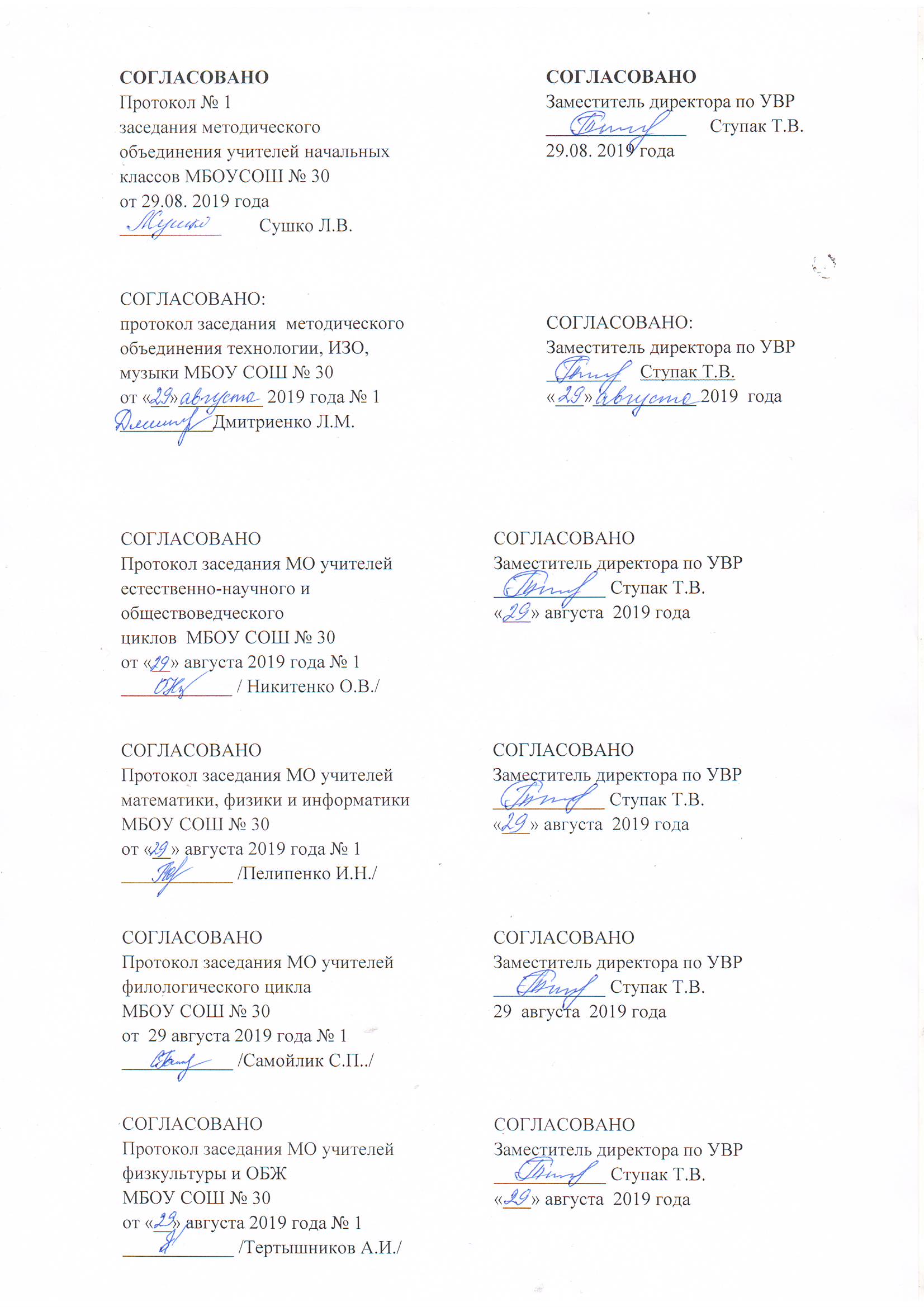 Разделы и  темы программыКоличество  часов по классамКоличество  часов по классамКоличество  часов по классамКоличество  часов по классамКоличество  часов по классамКоличество  часов по классамКоличество  часов по классамКоличество  часов по классамРазделы и  темы программыавторская программаавторская программаавторская программаавторская программарабочая программарабочая программарабочая программарабочая программаРазделы и  темы программы56785678Технологии обработки  конструкционных  материалов (102 ч).1.Технологии ручной  обработки       древесины и древесных  материалов.2. Технологии  машинной  обработки  древесины  и  древесных  материалов.3.Технология ручной обработки металлов и искусственных материалов.4.Технологии машинной  обработки металлов и  искусственных материалов.5.Технологии  художественно-прикладной обработки  материалов.5020-222650186182626 8426622225020-22265018618265216841212-Технология  домашнего  хозяйства (18 ч).1.Технологии  ремонта  деталей  интерьера, одежды и обуви и ухода за ними.2.Эстетика и экология жилища.3.Бюджет семьи.4. Технологии ремонтно-отделочных работ.5.Технологии ремонта  элементов  систем  водоснабжения и канализации.642---82--442---2-10-24-2642---82--244---4-10242Электротехника(12 ч).1.Электромонтажные и сборочные технологии.2.Элекротехнические  устройства с элементами  автоматики.3.Бытовые  электроприборы.---------12444---------12444Современное  производство и профессиональное  самоопределение (4 ч).1.Сферы  производства  и  разделение  труда.2.Профессиональное  образование и профессиональная  карьера.------422-----422Технологии  исследовательской и опытнической  деятельности (34 ч).Исследовательская и созидательная  деятельность.12121010668812121010121288Всего:   204 часа6868343468686834Тема раздела программы, количество отводимых учебных часовОсновное содержание 
материала темыОсновное содержание 
материала темыХарактеристики основных видов 
деятельности учащихсяРаздел «Технологии обработки конструкционных материалов» (50 ч)Раздел «Технологии обработки конструкционных материалов» (50 ч)Раздел «Технологии обработки конструкционных материалов» (50 ч)Раздел «Технологии обработки конструкционных материалов» (50 ч)Тема«Технологии ручной обработки древесины и древесных материалов»(20 ч)Древесина. Пиломатериалы. Древесные материалы. Графическое изображение деталей и изделий. Технологический процесс, технологическая карта. Столярный верстак, ручные инструменты и приспособления. Виды контрольно-измерительных и разметочных инструментов. Технологические операции. Сборка и отделка изделий из древесины. Правила безопасного трудаДревесина. Пиломатериалы. Древесные материалы. Графическое изображение деталей и изделий. Технологический процесс, технологическая карта. Столярный верстак, ручные инструменты и приспособления. Виды контрольно-измерительных и разметочных инструментов. Технологические операции. Сборка и отделка изделий из древесины. Правила безопасного трудаРаспознавать материалы по внешнему виду. Читать и оформлять графическую документацию. Организовывать рабочее место. Составлять последовательность выполнения работ. Выполнять измерения. Выполнять работы ручными инструментами. Изготовлять детали и изделия по техническим рисункам, эскизам, чертежам и технологическим картам. 
Соблюдать правила безопасного трудаТема«Технологии ручной обработки металлов и искусственных материалов» (22 ч)Металлы и их сплавы, область применения, свойства. Тонколистовой металл и проволока. Виды и свойства искусственных материалов, назначение и область применения, особенности обработки. Экологическая безопасность при обработке, применении и утилизации искусственных материалов. Слесарный верстак, инструменты и приспособления для слесарных работ. Графические изображения деталей из металлов и искусственных материалов. Технологии изготовления изделий из металлов и искусственных материалов ручными инструментами. Контрольно-измерительные инструменты. Сборка изделий из тонколистового металла, проволоки, искусственных материалов. Способы отделки поверхностей изделий из металлов и искусственных материалов. Профессии, связанные с ручной обработкой металлов. Правила безопасного труда при ручной обработке металловМеталлы и их сплавы, область применения, свойства. Тонколистовой металл и проволока. Виды и свойства искусственных материалов, назначение и область применения, особенности обработки. Экологическая безопасность при обработке, применении и утилизации искусственных материалов. Слесарный верстак, инструменты и приспособления для слесарных работ. Графические изображения деталей из металлов и искусственных материалов. Технологии изготовления изделий из металлов и искусственных материалов ручными инструментами. Контрольно-измерительные инструменты. Сборка изделий из тонколистового металла, проволоки, искусственных материалов. Способы отделки поверхностей изделий из металлов и искусственных материалов. Профессии, связанные с ручной обработкой металлов. Правила безопасного труда при ручной обработке металловРаспознавать металлы, сплавы и искусственные материалы. Организовывать рабочее место для слесарной обработки. Знакомиться с устройством слесарного верстака и тисков. Убирать рабочее место. Читать техническую документацию. Разрабатывать эскизы изделий из тонколистового металла, проволоки и искусственных материалов. Разрабатывать технологии изготовления деталей из металлов и искусственных материалов. Изготовлять детали из тонколистового металла, проволоки, искусственных материалов по эскизам, чертежам и технологическим картам. Выполнять сборку и отделку изделий из тонколистового металла, проволоки, искусственных материалов. Контролировать качество изделий, выявлять и устранять дефекты. Соблюдать правила безопасного трудаТема«Технологии машиннойобработки металлови искусственных материалов» (2 ч)Понятие о машинах и механизмах. Виды соединений. Профессии, связанные с обслуживанием машин и механизмов. Сверлильный станок: назначение, устройство. Организация рабочего места для работы на сверлильном станке, инструменты и приспособления. Правила безопасного труда при работе на сверлильном станкеПонятие о машинах и механизмах. Виды соединений. Профессии, связанные с обслуживанием машин и механизмов. Сверлильный станок: назначение, устройство. Организация рабочего места для работы на сверлильном станке, инструменты и приспособления. Правила безопасного труда при работе на сверлильном станкеЗнакомиться с механизмами, машинами, соединениями, деталями. Выполнять работы на настольном сверлильном станке. Применять контрольно-измерительные инструменты при сверлильных работах. Выявлять дефекты и устранять их. Соблюдать правила безопасного трудаТема«Технологии художественно-прикладной обработки материалов» (6 ч)Технологии художественно-прикладной обработки материалов1. Выпиливание лобзиком. Материалы, инструменты и приспособления для выпиливания. Организация рабочего места. Правила безопасного труда. Технология выжигания по дереву. Материалы, инструменты и приспособления для выжигания. Организация рабочего места. Правила безопасного трудаТехнологии художественно-прикладной обработки материалов1. Выпиливание лобзиком. Материалы, инструменты и приспособления для выпиливания. Организация рабочего места. Правила безопасного труда. Технология выжигания по дереву. Материалы, инструменты и приспособления для выжигания. Организация рабочего места. Правила безопасного трудаВыпиливать изделия из древесины и искусственных материалов лобзиком. Отделывать изделия из древесины выжиганием. Изготовлять изделия декоративно-прикладного творчества по эскизам и чертежам. Соблюдать правила безопасного труда. Представлять презентацию результатов трудаТема раздела программы, количество отводимых учебных часовОсновное содержание 
материала темыОсновное содержание 
материала темыХарактеристики основных видов 
деятельности учащихсяРаздел «Технологии домашнего хозяйства» (6 ч)Раздел «Технологии домашнего хозяйства» (6 ч)Раздел «Технологии домашнего хозяйства» (6 ч)Раздел «Технологии домашнего хозяйства» (6 ч)Тема«Технологии ремонтадеталей интерьера, одеждыи обуви и ухода за ними»(4 ч)Интерьер жилого помещения. Способы ухода за различными видами напольных покрытий, лакированной и мягкой мебели, их мелкий ремонт. Технология ухода за кухней. Средства для ухода. Экологические аспекты применения современных химических средств в быту. Технологии ухода за одеждой и обувью. Профессии в сфере обслуживания и сервисаИнтерьер жилого помещения. Способы ухода за различными видами напольных покрытий, лакированной и мягкой мебели, их мелкий ремонт. Технология ухода за кухней. Средства для ухода. Экологические аспекты применения современных химических средств в быту. Технологии ухода за одеждой и обувью. Профессии в сфере обслуживания и сервисаВыполнять мелкий ремонт одежды, чистку обуви, восстановление лакокрасочных покрытий на мебели. Осваивать технологии удаления пятен с одежды и обивки мебели. Соблюдать правила безопасного труда и гигиены. Изготовлять полезные для дома вещиТема«Эстетика и экология жилища» (2 ч)Эстетические, экологические, эргономические требования к интерьеру жилища. Регулирование микроклимата в доме. Приборы для поддержания температурного режима, влажности и состояния воздушной среды. Роль освещения в интерьере. Правила пользования бытовой техникойЭстетические, экологические, эргономические требования к интерьеру жилища. Регулирование микроклимата в доме. Приборы для поддержания температурного режима, влажности и состояния воздушной среды. Роль освещения в интерьере. Правила пользования бытовой техникойОценивать микроклимат в помещении. Подбирать бытовую технику по рекламным проспектам. Разрабатывать план размещения осветительных приборов. Разрабатывать варианты размещения бытовых приборовРаздел «Технологии исследовательской и опытнической деятельности» (12  ч)Раздел «Технологии исследовательской и опытнической деятельности» (12  ч)Раздел «Технологии исследовательской и опытнической деятельности» (12  ч)Раздел «Технологии исследовательской и опытнической деятельности» (12  ч)Тема«Исследовательскаяи созидательная деятельность» (12 ч)Тема«Исследовательскаяи созидательная деятельность» (12 ч)Порядок выбора темы проекта. Формулирование требований к выбранному изделию. Методы поиска информации в книгах, журналах и сети Интернет. Этапы выполнения проекта (поисковый, технологический, заключительный). Подготовка графической и технологической документации. Расчёт стоимости материалов для изготовления изделия. Окончательный контроль и оценка проекта. Способы проведения  презентации проектов. Использование ПК при выполнении и презентации проектовОбосновывать выбор изделия на основе личных потребностей. Находить необходимую информацию с использованием сети Интернет. Выбирать вид изделия. Определять состав деталей. Выполнять эскиз, модель изделия. Составлять учебную инструкционную карту. Изготовлять детали, собирать и отделывать изделия. Оценивать стоимость материалов для изготовления изделия. Подготавливать пояснительную записку. Оформлять проектные материалы. Проводить презентацию проектаТема раздела программы, количество отводимых учебных часовОсновное содержание 
материала темыОсновное содержание 
материала темыХарактеристики основных видов 
деятельности учащихсяРаздел «Технологии обработки конструкционных материалов» (50 ч)Раздел «Технологии обработки конструкционных материалов» (50 ч)Раздел «Технологии обработки конструкционных материалов» (50 ч)Раздел «Технологии обработки конструкционных материалов» (50 ч)Тема«Технологии ручнойобработки древесиныи древесных материалов»(18 ч)Заготовка древесины. Свойства древесины. Пороки древесины. Профессии, связанные с производством древесины, древесных материалов и восстановлением лесных массивов. Сборочные чертежи, спецификация. Технологические карты. Соединение брусков из древесины. Изготовление цилиндрических и конических деталей ручным инструментом. Отделка деталей и изделий окрашиванием. Контроль качества изделий, выявление дефектов, их устранение. Правила безопасного трудаЗаготовка древесины. Свойства древесины. Пороки древесины. Профессии, связанные с производством древесины, древесных материалов и восстановлением лесных массивов. Сборочные чертежи, спецификация. Технологические карты. Соединение брусков из древесины. Изготовление цилиндрических и конических деталей ручным инструментом. Отделка деталей и изделий окрашиванием. Контроль качества изделий, выявление дефектов, их устранение. Правила безопасного трудаРаспознавать природные пороки древесины в заготовках. Читать сборочные чертежи. Определять последовательность сборки изделия по технологической документации. Изготовлять изделия из древесины с соединением брусков внакладку. Изготовлять детали, имеющие цилиндрическую и коническую форму. Осуществлять сборку изделий по технологической документации. Использовать ПК для подготовки графической документации. Соблюдать правила безопасного трудаТема«Технологии машинной обработки древесины и древесных материалов» (6 ч)Токарный станок для обработки древесины: устройство, оснастка, инструменты, приёмы работы. Контроль качества деталей. Профессии, связанные с производством и обработкой древесины и древесных материалов. Правила безопасного труда при работе на токарном станкеТокарный станок для обработки древесины: устройство, оснастка, инструменты, приёмы работы. Контроль качества деталей. Профессии, связанные с производством и обработкой древесины и древесных материалов. Правила безопасного труда при работе на токарном станкеУправлять токарным станком для обработки древесины. Точить детали цилиндрической и конической формы на токарном станке. Применять контрольно-измерительные инструменты при выполнении токарных работ. Соблюдать правила безопасного труда при работе на станкеТема«Технологии ручной обработки металлов и искусственных материалов» (18 ч)Свойства чёрных и цветных металлов. Свойства искусственных материалов. Сортовой прокат. Чтение сборочных чертежей. Измерение размеров деталей с помощью штангенциркуля. Технологические операции обработки металлов ручными инструментами: резание, рубка, опиливание, отделка; инструменты и приспособления для данных операций. Профессии, связанные с обработкой металловСвойства чёрных и цветных металлов. Свойства искусственных материалов. Сортовой прокат. Чтение сборочных чертежей. Измерение размеров деталей с помощью штангенциркуля. Технологические операции обработки металлов ручными инструментами: резание, рубка, опиливание, отделка; инструменты и приспособления для данных операций. Профессии, связанные с обработкой металловРаспознавать виды материалов. Оценивать их технологические возможности. Разрабатывать чертежи и технологические карты изготовления изделий из сортового проката, в том числе с применением ПК. Отрабатывать навыки ручной слесарной обработки заготовок. Измерять размеры деталей с помощью штангенциркуля. Соблюдать правила безопасного трудаТема«Технологии машиннойобработки металлови искусственных материалов» 
(2 ч)Элементы машиноведения. Составные части машин. Виды механических передач. Понятие о передаточном отношении. Соединения деталей. Современные ручные технологические машины и механизмы для выполнения слесарных работЭлементы машиноведения. Составные части машин. Виды механических передач. Понятие о передаточном отношении. Соединения деталей. Современные ручные технологические машины и механизмы для выполнения слесарных работРаспознавать составные части машин. Знакомиться с механизмами (цепным, зубчатым, реечным), соединениями (шпоночными, шлицевыми). Определять передаточное отношение зубчатой передачи. Применять современные ручные технологические машины и механизмы при изготовлении изделий Тема«Технологии художественно-прикладной обработки материалов» (6 ч)Виды резьбы по дереву, оборудование и инструменты. Технологии выполнения ажурной, геометрической, рельефной и скульптурной резьбы по дереву1. Эстетические и эргономические требования к изделию. Правила безопасного труда при выполнении художественно-прикладных работ с древесиной. Профессии, связанные 
с художественной обработкой древесины Виды резьбы по дереву, оборудование и инструменты. Технологии выполнения ажурной, геометрической, рельефной и скульптурной резьбы по дереву1. Эстетические и эргономические требования к изделию. Правила безопасного труда при выполнении художественно-прикладных работ с древесиной. Профессии, связанные 
с художественной обработкой древесины Разрабатывать  изделия с учётом назначения и эстетических свойств. Выбирать материалы и заготовки для резьбы по дереву. Осваивать приёмы выполнения основных операций ручными инструментами. Изготовлять изделия, содержащие художественную резьбу, по эскизам и чертежам. Представлять презентацию изделий. Соблюдать правила безопасного трудаРаздел «Технологии домашнего хозяйства» (8 ч)Раздел «Технологии домашнего хозяйства» (8 ч)Раздел «Технологии домашнего хозяйства» (8 ч)Раздел «Технологии домашнего хозяйства» (8 ч)Тема«Технологии ремонтадеталей интерьера, одеждыи обуви и ухода за ними»(2 ч)Интерьер жилого помещения. Технология крепления деталей интерьера (настенных предметов). Выбор способа крепления в зависимости от веса предмета и материала стены. Инструменты и крепёжные детали. Правила безопасного выполнения работЗакреплять детали интерьера (настенные предметы: стенды, полочки, картины). Пробивать (сверлить) отверстия в стене, устанавливать крепёжные деталиЗакреплять детали интерьера (настенные предметы: стенды, полочки, картины). Пробивать (сверлить) отверстия в стене, устанавливать крепёжные деталиТема«Технологии ремонтно-отделочных работ» (4 ч)Виды ремонтно-отделочных работ. Основы технологии штукатурных работ; современные материалы. Инструменты для штукатурных работ, их назначение. Технология оклейки помещений обоями. Виды обоев. Виды клеев для наклейки обоев. Профессии, связанные с выполнением ремонтно-отделочных работ. Способы решения экологических проблем, возникающих при проведении ремонтно-отделочных и строит.работПроводить несложные ремонтные штукатурные работы. Работать инструментами для штукатурных работ. Разрабатывать эскизы оформления стен декоративными элементами. Изучать виды обоев, осуществлять подбор обоев по образцам. Выполнять упражнения по наклейке образцов обоев 
(на лабораторном стенде)Проводить несложные ремонтные штукатурные работы. Работать инструментами для штукатурных работ. Разрабатывать эскизы оформления стен декоративными элементами. Изучать виды обоев, осуществлять подбор обоев по образцам. Выполнять упражнения по наклейке образцов обоев 
(на лабораторном стенде)Тема«Технологии ремонта элементов систем водоснабжения и канализации» (2 ч)Простейшее сантехническое оборудование в доме. Устранение простых неисправностей водопроводных кранов и смесителей. Инструменты и приспособления для санитарно-технических работ. Профессии, связанные с выполнением санитарно-технических работ. Соблюдение правил безопасного труда при выполнении санитарно-технических работЗнакомиться с сантехническими инструментами и приспособлениями. Изготовлять резиновые шайбы и прокладки к вентилям и кранам. Осуществлять разборку и сборку кранов и смесителей 
(на лабораторном стенде). Заменять резиновые шайбы и уплотнительные кольца. Очищать аэратор смесителяЗнакомиться с сантехническими инструментами и приспособлениями. Изготовлять резиновые шайбы и прокладки к вентилям и кранам. Осуществлять разборку и сборку кранов и смесителей 
(на лабораторном стенде). Заменять резиновые шайбы и уплотнительные кольца. Очищать аэратор смесителяРаздел «Технологии исследовательской и опытнической деятельности» (10  ч)Раздел «Технологии исследовательской и опытнической деятельности» (10  ч)Раздел «Технологии исследовательской и опытнической деятельности» (10  ч)Раздел «Технологии исследовательской и опытнической деятельности» (10  ч)Тема«Исследовательскаяи созидательная деятельность» 
(10 ч)Творческий проект. Понятие о техническом задании. Этапы проектирования и конструирования. Применение ПК при проектировании изделий. Технические и технологические задачи 
при проектировании изделия, возможные пути их решения (выбор материалов, рациональной конструкции, инструментов и технологий, порядка сборки, вариантов отделки). Основные виды проектной документации. Правила безопасного труда при выполнении творческих проектовТворческий проект. Понятие о техническом задании. Этапы проектирования и конструирования. Применение ПК при проектировании изделий. Технические и технологические задачи 
при проектировании изделия, возможные пути их решения (выбор материалов, рациональной конструкции, инструментов и технологий, порядка сборки, вариантов отделки). Основные виды проектной документации. Правила безопасного труда при выполнении творческих проектовКоллективно анализировать возможности изготовления изделий, предложенных учащимися 
в качестве творческих проектов. Конструировать и проектировать детали с помощью ПК. Разрабатывать чертежи и технологические карты. Изготовлять детали и контролировать их размеры. Оценивать стоимость материалов для изготовления изделия. Разрабатывать варианты рекламы. Подготавливать пояснительную записку. Оформлять проектные материалы. Проводить презентацию проекта. Применять ПК при проектировании изделийТема раздела программы, количество отводимых учебных часовОсновное содержание 
материала темыХарактеристики основных видов 
деятельности учащихсяРаздел «Технологии обработки конструкционных материалов» (52 ч)Раздел «Технологии обработки конструкционных материалов» (52 ч)Раздел «Технологии обработки конструкционных материалов» (52 ч)Тема«Технологии ручнойобработки древесиныи древесных материалов»(16 ч)Конструкторская и технологическая документация. Заточка и настройка дереворежущих инструментов. Точность измерений, отклонения и допуски на размеры детали. Технология шипового соединения деталей. Технология соединения деталей шкантами и шурупами в нагель. Правила безопасного трудаИспользовать ПК для подготовки конструкторской и технологической документации. Настраивать дереворежущие инструменты. Рассчитывать отклонения и допуски на размеры деталей. Изготовлять изделия из древесины с шиповым соединением брусков. Соединять детали из древесины шкантами и шурупами в нагель. Изготовлять детали и изделия различных геометрических форм по чертежам и технологическим картамТема«Технологии машиннойобработки древесиныи древесных материалов»(8 ч)Технология обработки наружных фасонных поверхностей деталей из древесины. Обработка вогнутой и выпуклой криволинейной поверхности. Точение шаров и дисков.Технология точения декоративных изделий, имеющих внутренние полости. Контроль качества деталей. Шлифовка и отделка изделий. Экологичность заготовки, производства и обработки древесины и древесных материаловТочить детали из древесины по чертежам, технологическим картам. Применять разметочные и контрольно-измерительные инструменты 
при изготовлении деталей с фасонными поверхностями. Точить декоративные изделияиз древесины. Соблюдать правила безопасного труда при работе на станкахТема«Технологии ручнойобработки металлови искусственных материалов» (4 ч)Классификация сталей. Термическая обработка сталей. Резьбовые соединения. Технология нарезания наружной и внутренней резьбы вручную в металлах и искусственных материалах. Визуальный и инструментальный контроль качества деталей. Профессии, связанные с ручной обработкой металлов, термической обработкой материаловЗнакомиться с термической обработкой стали. Получать навыки нарезания резьбы в металлах и искусственных материалах. Выявлять дефекты и устранять их. Изготовлять детали из тонколистового металла, проволоки, искусственных материалов по чертежам и технологическим картамТема«Технологии машиннойобработки металлови искусственных материалов» (12 ч)Токарно-винторезный и фрезерный станки: устройство, назначение, приёмы подготовки к работе, приёмы управления и выполнения операций. Инструменты и приспособления для работы на станках. Основные операции токарной и фрезерной обработки, особенности их выполнения. Операционная карта. Профессии, связанные с обслуживанием, наладкой и ремонтом токарных и фрезерных станков. Правила безопасной  работы на фрезерном станкеИзучать устройство токарного и фрезерного станков. Ознакомиться с инструментами для токарных и фрезерных работ. Управлять токарно-винторезным и фрезерным станками. Налаживать и настраивать станки. Соблюдать правила безопасного труда. Разрабатывать операционные карты для изготовления деталей вращения и деталей, получаемых фрезерованием. Изготовлять детали из металла и искусственных материалов на токарном и фрезерном станках по чертежам и технологическим картамТема«Технологии художественно-прикладной обработки материалов» (12 ч)Технологии художественно-прикладной обработки материалов1. Виды мозаики (инкрустация, интарсия, блочная мозаика, маркетри). Мозаика с металлическим контуром (филигрань, скань). Художественное ручное тиснение по фольге. Технология получения рельефных рисунков на фольге в технике басмы. Технология изготовления декоративных изделий из проволоки (ажурная скульптура из металла). Технология художественной обработки изделий в технике просечного металла (просечное железо). Чеканка. Правила безопасного труда при выполнении художественно-прикладных работ с древесиной и металлом. Профессии, связанные с художественной обработкой металлаИзготовлять мозаику из шпона. Осваивать технологию изготовления изделия тиснением по фольге. Разрабатывать эскизы и изготовлять декоративные изделия из проволоки. Изготовлять изделия в технике просечного металла. Знакомиться с технологией изготовления металлических рельефов методом чеканки. Соблюдать правила безопасного трудаТема раздела программы, количество отводимых учебных часовОсновное содержание 
материала темыХарактеристики основных видов 
деятельности учащихсяРаздел «Технологии домашнего хозяйства» (4 ч)Раздел «Технологии домашнего хозяйства» (4 ч)Раздел «Технологии домашнего хозяйства» (4 ч)Тема«Технологии ремонтно-отделочных работ» 
(4ч)Виды ремонтно-отделочных работ. Основы технологии малярных работ; инструменты и приспособления. Основы технологии плиточных работ. Виды плитки, применяемой для облицовки стен и полов. Материалы для наклейки плитки. Профессии, связанные с выполнением ремонтно-отделочных и строительных работ. Правила безопасного трудаИзучать технологию малярных работ. Выполнять несложные ремонтные малярные работы в школьных мастерских. Знакомиться с технологией плиточных работ. Заменять отколовшуюся плитку на участке стены под руководством учителя. Соблюдать правила безопасного трудаРаздел «Технологии исследовательской и опытнической деятельности» (12 ч)Раздел «Технологии исследовательской и опытнической деятельности» (12 ч)Раздел «Технологии исследовательской и опытнической деятельности» (12 ч)Тема«Исследовательская и созидательная деятельность» (12 ч)Творческий проект. Этапы проектирования и конструирования. Проектирование изделий на предприятии (конструкторская и технологическая подготовка). Государственные стандарты на типовые детали и документацию (ЕСКД и ЕСТД). Основные технические и технологические задачи при проектировании изделия, возможные пути их решения. Применение ПК при проектировании. Экономическая оценка стоимости выполнения проекта. Методика проведения электронной презентации проектов (сценарии, содержание)Обосновывать идею изделия на основе маркетинговых опросов. Искать необходимую информацию с использованием сети Интернет. Разрабатывать чертежи деталей и технологические карты для проектного изделия 
с использованием ПК. Изготовлять детали изделия, осуществлять сборку изделия и его отделку. Разрабатывать варианты рекламы. Оформлять проектные материалы. Подготавливать электронную презентацию проекта Тема раздела программы, количество отводимых учебных часовОсновное содержание 
материала темыХарактеристики основных видов 
деятельности учащихсяРаздел «Технологии домашнего хозяйства» (10 ч)Раздел «Технологии домашнего хозяйства» (10 ч)Раздел «Технологии домашнего хозяйства» (10 ч)Тема«Эстетика и экология жилища» (2 ч)Характеристика основных элементов систем энергоснабжения, теплоснабжения, водопровода и канализации в городском и сельском (дачном) домах. Правила их эксплуатации. Современные системы фильтрации воды. Система безопасности жилищаЗнакомиться с приточно-вытяжной естественной вентиляцией в помещении. Знакомиться с системой фильтрации воды (на лабораторном стенде)Тема«Бюджет семьи» (4 ч)Источники семейных доходов и бюджет семьи. Способы выявления потребностей семьи. Технология построения семейного бюджета. Доходы и расходы семьи. Технология совершения покупок. Потребительские качества товаров и услуг. Способы защиты прав потребителей. Технология ведения бизнеса. Оценка возможностей предпринима-тельской деятельности для пополнения семейного бюджетаОценивать имеющиеся и возможные источники доходов семьи. Анализировать потребности членов семьи. Планировать недельные, месячные и годовые расходы семьи с учётом её состава. Анализировать качество и потребительские свойства товаров. Планировать возможную индивидуальную трудовую деятельностьТема«Технологии ремонтаэлементов системводоснабженияи канализации» (4 ч)Схемы горячего и холодного водоснабжения в многоэтажном доме. Система канализации в доме. Мусоропроводы и мусоросборники. Способы монтажа кранов, вентилей и смесителей. Устройство сливных бачков различных типов. 
Приёмы работы с инструментами и приспособлениями для санитарно-технических работ. Экологические проблемы, связанные 
с утилизацией сточных вод. Профессии, связанные 
с выполнением санитарно-технических работОпределять составляющие системы водоснабжения и канализации в школе и дома. Знакомиться 
с конструкцией типового смывного бачка (на учебном стенде). Изготовлять приспособление для чистки канализационных труб. Разбирать и собирать запорные устройства системы водоснабжения со сменными буксами (на лабораторном стенде)Раздел «Электротехника» (12 ч)Раздел «Электротехника» (12 ч)Раздел «Электротехника» (12 ч)Тема«Электромонтажныеи сборочные технологии»(4 ч)Общее понятие об электрическом токе, о силе тока, напряжении и сопротивлении. Виды источников тока и приёмников электрической энергии. Условные графические изображения на электрических схемах. Понятие об электрической цепи и о её принципиальной схеме. Виды проводов. Инструменты для электромонтажных работ; приёмы монтажа. Установочные изделия. Приёмы монтажа и соединения установочных проводов и установочных изделий. Правила безопасной работы. Профессии, связанные с выполнением электро-монтажных и наладочных работЧитать простые электрические схемы. Собирать электрическую цепь из деталей конструктора 
с гальваническим источником тока. Исследовать работу цепи при различных вариантах её сборки. Знакомиться с видами электромонтажных инструментов и приёмами их использования; выполнять упражнения по несложному электромонтажу. Использовать пробник для поиска обрыва в простых электрических цепях. Учиться изготовлять удлинитель. Выполнять правила безопасности и электробезопасностиТема«Электротехническиеустройства с элементами автоматики» (4 ч)Принципы работы и способы подключения плавких и автоматических предохранителей. Схема квартирной электропроводки. Работа счётчика электрической энергии. Элементы автоматики в бытовых электротехнических устройствах. Влияние электротехнических и электронных приборов на здоровье человека. Правила безопасной работы с электроустановками и при выполнении электро-монтажных работ. Профессии, связанные с производством, эксплуатацией и обслуживанием электротехнических установокСобирать модель квартирной проводки с использованием типовых аппаратов коммутации и защиты. Испытывать созданную модель автоматической сигнализации (из деталей электроконструктора)Тема«Бытовые электроприборы» (4 ч)Электроосветительные и электронагревательные приборы, их безопасная эксплуатация. Пути экономии электрической энергии в быту. Технические характеристики ламп накаливания и люминесцентных энергосберегающих ламп. Общие сведения о бытовых микроволновых печах, об их устройстве и о правилах эксплуатации. Общие сведения о принципе работы, видах и правилах эксплуатации бытовых холодильников и стиральных машин. Цифровые приборы. Правила безопасности при работе с бытовыми электроприборамиОценивать допустимую суммарную мощность электроприборов, подключаемых к одной розетке, и в квартирной (домовой) сети. Исследовать характеристики источников света. Подбирать оборудование с учётом гигиенических и функциональных требований. Соблюдать правила безопасной эксплуатации электроустановокРаздел «Современное производство и профессиональное самоопределение» (4 ч)Раздел «Современное производство и профессиональное самоопределение» (4 ч)Раздел «Современное производство и профессиональное самоопределение» (4 ч)Тема«Сферы производстваи разделение труда» (2ч)Сферы и отрасли современного производства. Основные составляющие производства. Основные структурные подразделения производственного предприятия. Уровни квалификации и уровни образования. Факторы, влияющие на уровень оплаты труда. Понятие о профессии, специальности, квалификации и компетентности работникаИсследовать деятельность производственного предприятия или предприятия сервиса. Анализировать структуру предприятия и профессиональное разделение труда. Разбираться в понятиях «профессия», «специальность, «квалификация»Тема«Профессиональноеобразование и профессиональная карьера» (2 ч)Виды массовых профессий сферы производства и сервиса в регионе. Региональный рынок труда и его конъюнктура. Профессиональные интересы, склонности и способности. Диагностика и самодиагностика профессиональной пригодности. Источники получения информации о профессиях, путях и об уровнях профессионального образования. Здоровье и выбор профессииЗнакомиться по Единому тарифноквалификационному справочнику с массовыми профессиями. Анализировать предложения работодателей на региональном рынке труда. Искать информацию в различных источниках, включая Интернет, о возможностях получения профессионального образования. Проводить диагностику склонностей и качеств личности. Строить планы профессионального образования и трудоустройства